報名截止日期: 8月17日（星期四）下午5時正遞交方法: 電郵至 goodlife@hkcss.org.hk （電郵主旨請註明：「食得喜」樂齡美食烹飪大賽2023）*主辦機構將於收到報名表後3個工作天內以電郵向聯絡人發出確認通知。如屆時未收到通知或有任何疑問，請致電2876 2498 / 2876 2439查詢。入圍通知日期： 9月1日（星期五） 決賽日期：10月28日 （星期六）「食得喜」樂齡美食烹飪大賽頒獎典禮：預定11月下旬舉行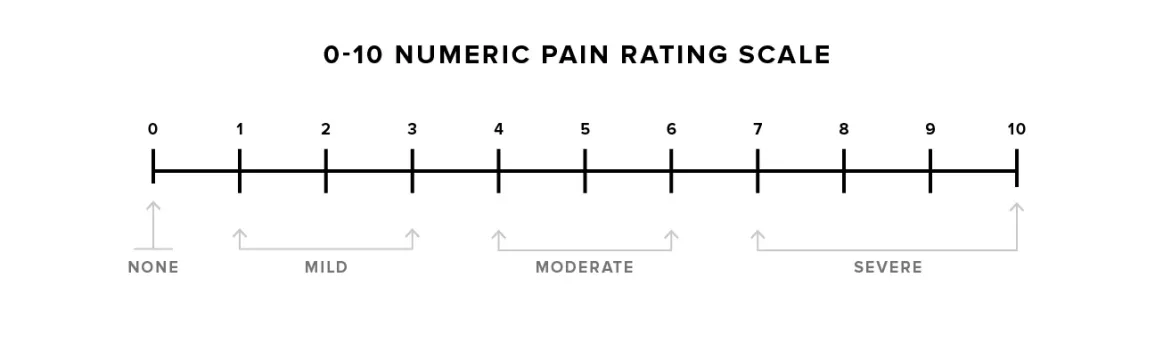 